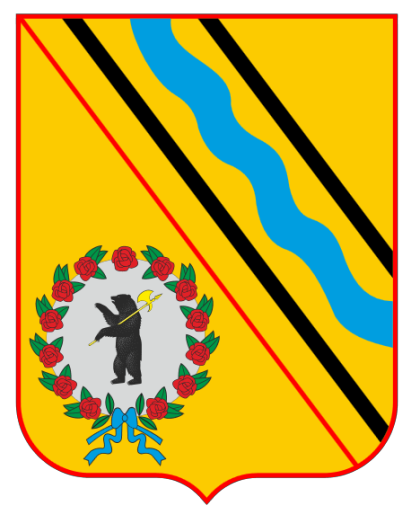 Схема теплоснабжения Артемьевского сельского поселения Тутаевского района Ярославской областиМосква 2022 г.Общие сведенияАртемьевское сельское поселение находится на территории Тутаевского муниципального района Ярославской области. На северо-западе граница Артемьевского сельского поселения совпадает с границей между Рыбинским и Тутаевским муниципальными районами, на северо-востоке граничит с Помогаловским сельским поселением, на востоке граничит с городским поселением Тутаев и Константиновским сельским поселением, на юго-востоке граничит с Чёбаковским сельским поселением, на юго-западе граница совпадает с границей между Тутаевским муниципальным районом и Большесельским сельским поселением. Границы Артемьевского сельского поселения установлены в соответствии с Законом Ярославской области от 21.12.2004г. № 65-3 в административных границах следующих сельских округов:Артемьевский сельский округ;Никола-Эдомский сельский округ.Графическая площадь территории Артемьевского сельского поселения 203,828 кв.км (203,84 кв.м – в местной СК-76) периметр – . В состав Артемьевского сельского поселения входит 57 населенных пунктов.Согласно численности населения Российской Федерации по муниципальным образованиям на 01 января 2021 года, в Артемьевском сельском поселении проживет 1422 человека.Таблица 1 Численность населения, подключенная к централизованной системеРисунок 1 Расположение дер. Емишево и дер. СтолбищиРаздел 1. Показатели перспективного спроса на тепловую энергию (мощность) и теплоноситель в установленных границах территории поселения, городского округавеличины существующей отапливаемой площади строительных фондов и приросты отапливаемой площади строительных фондов по расчетным элементам территориального деления с разделением объектов строительства на многоквартирные дома, индивидуальные жилые дома, общественные здания и производственные здания промышленных предприятий по этапам - на каждый  год первого 5-летнего периода и на последующие 5-летние периоды (далее - этапы)Согласно «Стратегии социально-экономического развития Ярославской области до 2030 года» целевыми ориентирами стратегического развития Артемьевского сельского поселения являются:индивидуальное жилищное строительство;развитие туристической инфраструктуры;развитие «придорожного» бизнеса;прокладка внутрипоселкового газопровода;развитие сельскохозяйственных угодий;развитие мясомолочного производства;развитие племенного коневодства и конного спорта.Таблица 2 Расчет объемов гражданского строительстваРасчет показателей жилого фонда дер. Емишево, дер. Столбищи и д. Осташево на расчетный срок 1. Существующий сохраняемый жилой фонд составит:42081 – 1200 = 40881 кв.м общей площади,где:42081 – существующий жилой фонд (м2 общей площади)1200 – убыль  жилого фонда за период (м2 общей площади)2.          Жилой фонд нового строительства трех поселений составит  общей площади3.          Общее количество жилого фонда на расчетный срок составит:40881 + 16560 =  общей площади.4.    Средний показатель жилищной обеспеченности  м2 – 57441:1771 = на человека.1 очередь строительства За период 1 очереди строительства (2007-2015года)   предполагается ввод 5,880 тыс. м2 общей площади. За этот же период объем выбытия жилого фонда составит около 1,2 тыс.м2 общей площади. 1. Существующий сохраняемый жилой фонд составит:42081 – 1200 = 40881 кв.м общей площади,где:42081 – существующий жилой фонд (м2 общей площади)1200 – убыль  жилого фонда за период (м2 общей площади)2. Жилой фонд нового строительства составит 5,880 тыс. м2 общей площади.3.          Общее количество жилого фонда составит:40881 +   5880 =  общей площади.существующие и перспективные объемы потребления тепловой энергии (мощности) и теплоносителя с разделением по видам теплопотребления в каждом расчетном элементе территориального деления на каждом этапеПрогнозы приростов объемов потребления тепловой энергии (мощности) и теплоносителя с разделением по видам потребления для каждого источника теплоснабжения представлены в таблицах ниже. Прогнозы приростов представлены в двух вариантах.Первый вариант предполагает подключение перспективной застройки к существующим источникам теплоснабжения.Во втором варианте развития роста тепловой нагрузки не планируется.В 2026 году планируется завершение реконструкции существующей котельной д. Столбищи.В 2026 году планируется завершение реконструкции существующей котельной д. Емишево.Таблица 3 Перспективная тепловая нагрузка котельных (1 вариант)Таблица 4 Перспективная тепловая нагрузка котельных (2 вариант)Таблица 5 Перспективный баланссуществующие и перспективные объемы потребления тепловой энергии (мощности) и теплоносителя объектами, расположенными в производственных зонах, на каждом этапеПроизводственные зоны отсутствуют. существующие и перспективные величины средневзвешенной плотности тепловой нагрузки в каждом расчетном элементе территориального деления, зоне действия каждого источника тепловой энергии, каждой системе теплоснабжения и по поселению, городскому округу, городу федерального значенияСредневзвешенная плотность тепловой нагрузки - отношение тепловой нагрузки потребителей тепловой энергии к площади территории, на которой располагаются объекты потребления тепловой энергии указанных потребителей, определяемое для каждого расчетного элемента территориального деления, зоны действия каждого источника тепловой энергии, каждой системы теплоснабжения и в целом по поселению, городскому округу, городу федерального значения в соответствии с методическими указаниями по разработке схем теплоснабжения.Существующие и перспективные величины средневзвешенной плотности присоединенной тепловой нагрузки по зонам действия источников тепловой энергии приведены в таблице ниже.Таблица 6 Существующие и перспективные величины средневзвешенной плотности тепловой нагрузки, Гкал/ч/км2Раздел 2. Существующие и перспективные балансы тепловой мощности источников тепловой энергии и тепловой нагрузки потребителейописание существующих и перспективных зон действия систем теплоснабжения и источников тепловой энергииНа территории муниципального образования в сфере теплоснабжения осуществляет деятельность одна организация - МУП ТМР «ТутаевТеплоЭнерго».  МУП ТМР «ТутаевТеплоЭнерго» эксплуатируют 2 котельные, расположенные в дер. Емишево и дер. Столбищи. В остальных населенных пунктах централизованное теплоснабжение отсутствует.Схема тепловых сетей, эксплуатируемых МУП ТМР «ТутаевТеплоЭнерго» представлена на рисунках ниже.описание существующих и перспективных зон действия индивидуальных источников тепловой энергииИспользование источников индивидуального теплоснабжения, согласно ФЗ-190 от 27.07.2010 (ред. от 02.07.2013) «О теплоснабжении» (с изменениями и дополнениями, вступающими в силу с 01.01.2014), для отопления жилых помещений в многоквартирных домах может осуществляться только при соответствии этих источников перечню условий, определенному Правилами подключения (технического присоединения) к системам теплоснабжения.В муниципальном образовании поквартирное отопление жилых помещений в многоквартирных домах с использованием индивидуальных квартирных источников тепловой энергии не используются.существующие и перспективные балансы тепловой мощности и тепловой нагрузкипотребителей в зонах действия источников тепловой энергии, в том числе работающих на единую тепловую сеть, на каждом этапеБалансы тепловой мощности источника теплоснабжения и присоединенной нагрузки каждого источника теплоснабжения представлены в таблицах ниже.Данные о резервах и дефицитах тепловой мощности нетто по каждому источнику тепловой энергии и выводам тепловой мощности приведены в таблице ниже.Таблица 7 Данные о резервах и дефицитах котельных, 2020 годТаблица 8 Тепловые мощность нетто котельных Вывод: в настоящее время на всех источниках тепловой энергии МУП ТМР «ТутаевТеплоЭнерго» дефициты тепловой мощности отсутствуют. Располагаемая мощность котельной д. Столбищи составляет 2,75 Гкал/ч. Установленная мощность составляет 3,44 Гкал/ч. располагаемая и установленная мощности не совпадают, техническое ограничение составляет 0,69 Гкал/ч.Располагаемая мощность котельной д. Емишево составляет 2,75 Гкал/ч. Установленная мощность составляет 3,44 Гкал/ч. располагаемая и установленная мощности не совпадают, техническое ограничение составляет 0,69 Гкал/ч.Таблица 9 Перспективная тепловая нагрузка котельных (1 вариант)Таблица 10 Перспективная тепловая нагрузка котельных (2 вариант)Значения существующей и перспективной резервной тепловой мощности источников теплоснабжения представлены ниже.Таблица 11 Баланс тепловой мощности и присоединенной тепловой нагрузки котельных (1 вариант)Таблица 12 Баланс тепловой мощности и присоединенной тепловой нагрузки котельных (2 вариант)перспективные балансы тепловой мощности источников тепловой энергии и тепловой нагрузки потребителей в случае, если зона действия источника тепловой энергии расположена в границах двух или более поселений, городских округов либо в границах городского округа (поселения) и города федерального значения или городских округов (поселений) и города федерального значения, с указанием величины тепловой нагрузки для потребителей каждого поселения, городского округа, города федерального значенияИсточники тепловой энергии и тепловой нагрузки потребителей (при условии, что зоны действия источника тепловой энергии расположены в границах двух или более поселений) отсутствуют.радиус эффективного теплоснабжения, определяемый в соответствии с методическими указаниями по разработке схем теплоснабженияСогласно п. 30, г. 2, ФЗ №190 от 27.07.2010 г.: «радиус эффективного теплоснабжения - максимальное расстояние от теплопотребляющей установки до ближайшего источника тепловой энергии в системе теплоснабжения, при превышении которого подключение теплопотребляющей установки к данной системе теплоснабжения нецелесообразно по причине увеличения совокупных расходов в системе теплоснабжения». Основными критериями оценки целесообразности подключения новых потребителей в зоне действия системы централизованного теплоснабжения являются: - затраты на строительство новых участков тепловой сети и - реконструкция существующих; - пропускная способность существующих магистральных тепловых сетей; - затраты на перекачку теплоносителя в тепловых сетях; - потери тепловой энергии в тепловых сетях при ее передаче; - надежность системы теплоснабжения. Комплексная оценка вышеперечисленных факторов, определяет величину оптимального радиуса теплоснабжения. В настоящее время, методика определения радиуса эффективного теплоснабжения не утверждена федеральными органами исполнительной власти в сфере теплоснабжения.  Однако, впервые речь об анализе эффективности централизованного теплоснабжения зашла еще в 1935 г. Более подробно вопрос развития анализа эффективности систем теплоснабжения описан в статье В.Н. Папушкина "Радиус теплоснабжения. Давно забытое старое", опубликованной в журнале "Новости теплоснабжения" №9 (сентябрь), 2010 г. Как было верно отмечено в данной статье, к сожалению, у всех формул для расчета радиуса теплоснабжения, использовавшихся ранее, есть один, но существенный недостаток. В своем большинстве это эмпирические соотношения, построенные не только на базе экономических представлений 1940-х гг., но и использующие для эмпирических соотношений действующие в, то время ценовые индикаторы. Альтернативой описанному полуэмпирическому методу анализа влияния радиуса теплоснабжения на необходимую валовую выручку транспорта теплоты является прямой метод расчета себестоимости, органично встроенный в обязательные в настоящее время для применения компьютерные модели тепловых сетей на базе различных ИГС платформ. В данном проекте выводы о радиусе эффективного теплоснабжения.Методика расчета. 1) На электронной схеме наносится зона действия источника тепловой энергии с определением площади территории тепловой сети от данного источника и присоединенной тепловой нагрузки. 2) Определяется максимальный радиус теплоснабжения, как длина главной магистрали от источника тепловой энергии до самого удаленного потребителя, присоединенного к этой магистрали Lмах (км). 3) Определяется средняя плотность тепловой нагрузки в зоне действия источника тепловой энергии (Гкал/ч/км2). 4) Определяется материальная характеристика тепловой сети.𝑀=Σ(𝑑𝑖∗𝐿𝑖)5) Определяется стоимость тепловых сетей (НЦС 81-02-13-2011 Наружные тепло-вые сети) и удельная стоимость материальной характеристики сетей. 6) Определяется оптимальный радиус тепловых сетейгде: B – среднее число абонентов на 1 ; s – удельная стоимость материальной характеристики тепловой сети, ,/Гкал/ч;;П – теплоплотность района, Гкал/ч.;; Δτ – расчетный перепад температур теплоносителя в тепловой сети, °C; φ – поправочный коэффициент, зависящий от постоянной части расходов на сооружение котельной. Таблица 13 Расчет эффективного радиуса теплоснабжения Раздел 3. Существующие и перспективные балансы теплоносителясуществующие и перспективные балансы производительности водоподготовительных установок и максимального потребления теплоносителя теплопотребляющими установками потребителейРасчет технически обоснованных нормативных потерь теплоносителя в тепловых сетях всех зон действия источников тепловой энергии выполнен в соответствии с Инструкцией по организации в Минэнерго России работы по расчету и обоснованию нормативов технологических потерь при передаче тепловой энергии, утвержденной приказом Минэнерго России от 30 декабря 2008 г. N 325.Производительность водоподготовительных установок для тепловых сетей рассчитана в соответствии требованиям СНиП 41-02-2003 «Тепловые сети», п. 6.16.Данные о перспективных балансах производительности водоподготовительных установок по каждому из источников теплоснабжения приведены в таблице ниже.Таблица 14 Перспективные балансы водоподготовки для источников теплоснабжения существующие и перспективные балансы производительности водоподготовительных установок источников тепловой энергии для компенсации потерь теплоносителя в аварийных режимах работы систем теплоснабженияУтвержденные балансы производительности водоподготовительных установок теплоносителя для тепловых сетей и максимального потребления теплоносителя в аварийных режимах систем теплоснабжения отсутствуют.В соответствии со СНИП 41-02-2003 «Тепловые сети» для открытых и закрытых систем теплоснабжения должна предусматриваться дополнительно аварийная подпитка химически не обработанной и недеаэрированной водой, расход которой принимается в количестве 2 % объема воды в трубопроводах тепловых сетей и присоединенных к ним системах отопления, вентиляции и в системах горячего водоснабжения для открытых  систем теплоснабжения.Раздел 4. Основные положения мастер-плана развития систем теплоснабжения поселения, городского округа, города федерального значенияописание сценариев развития теплоснабжения поселения, городского округа, города федерального значенияПрогнозы приростов объемов потребления тепловой энергии (мощности) представлены в двух вариантах.Первый вариант предусматривает рост тепловой нагрузки.Во втором варианте развития роста тепловой нагрузки не планируется.В 2026 году планируется завершение реконструкции существующей котельной д. Столбищи: замена сетевой и подпиточной насосной группызамена котлоагрегатов с приведением мощности к подключенной нагрузке (замена котлов Факел на котлы с высоким КПД, горелками с плавной регулировкой мощности и с системой розжига)замена системы ХВОустановка частотных преобразователей на электродвигателиустановка коммерческого узла учета тепловой энергиикапитальный ремонт кровлизамена электрической проводки котельной.В 2026 году планируется завершение реконструкции существующей котельной д. Емишево:замена сетевой и подпиточной насосной группы, замена котлоагрегатов с приведением мощности к подключенной нагрузке (замена котлов Факел на котлы с высоким КПД, с горелками с плавной регулировкой мощности и с системой розжига),замена системы ХВО,установка частотных преобразователей на электродвигатели,установка коммерческого узла учета тепловой энергии,капитальный ремонт кровлизамена эл.проводки котельнойзамена бака аккамулятора.Замена участков тепловых сетей, исчерпавших эксплуатационный ресурс.обоснование выбора приоритетного сценария развития теплоснабжения поселения, городского округа, города федерального значенияСхемой теплоснабжения предлагается к реализации первый вариант развития. Согласно материалам генерального плана, планируется увеличение площадей жилищного фонда. За последние 2 года увеличение тепловой нагрузки (из-за подключения новых объектов теплопотребления) не наблюдалось. На данный момент происходит строительство ИЖС, многоэтажная застройка не планируется. Учитывая нынешнее положение, строительство котельной нецелесообразно. Во-первых, фактические объемы строительства крайне малы. Во-вторых, на существующих котельных имеется резерв мощности, который позволит осуществить подключение новых потребителей, если такая необходимость проявится.Раздел 5. Предложения по строительству, реконструкции, техническому перевооружению и (или) модернизации источников тепловой энергиипредложения по строительству источников тепловой энергии, обеспечивающих перспективную тепловую нагрузку на осваиваемых территориях поселения, городского округа, города федерального значения, для которых отсутствует возможность и (или) целесообразность передачи тепловой энергии от существующих или реконструируемых источников тепловой энергии, обоснованная расчетами ценовых (тарифных) последствий для потребителей (в ценовых зонах теплоснабжения – обоснованная расчетами ценовых (тарифных) последствий для потребителей, если реализацию товаров в сфере теплоснабженияс использованием такого источника тепловой энергии планируется осуществлять по регулируемым ценам (тарифам), и (или) обоснованная анализом индикаторов развития системы теплоснабжения поселения, городского округа, города федерального значения, если реализация товаров в сфере теплоснабжения с использованием такого источника тепловой энергии будет осуществляться по ценам, определяемым по соглашению сторон договора поставки тепловой энергии (мощности) и (или) теплоносителя) и радиуса эффективного теплоснабженияВ связи с отсутствием разрешений на новые подключения, строительство новых источников тепловой энергии, обеспечивающих перспективную нагрузку не целесообразно. Существующие источники теплоснабжения полностью покрывают необходимую тепловую нагрузкупредложения по реконструкции источников тепловой энергии, обеспечивающих перспективную тепловую нагрузку в существующих и расширяемых зонах действия источников тепловой энергииВывод в резерв и (или) вывод из эксплуатации котельных не предполагается.Схемой предлагается:Реконструкция существующей котельной в д. Столбищи с переводом на природный газ. Автоматизация работы котельной.Реконструкция существующей котельной в д. Емишево. Автоматизация работы котельной.Согласно концессионному соглашению планируется реконструкция существующих котельных с целью обновления устаревшего оборудования. Замена изношенного и морально устаревшего оборудования, автоматизация работы котельных.Более подробно данные мероприятия описаны в разделе 9.предложения по техническому перевооружению и (или) модернизации источников тепловой энергии с целью повышения эффективности работы систем теплоснабженияСогласно концессионному соглашению планируется реконструкция существующих котельных с целью обновления устаревшего оборудования. Замена изношенного и морально устаревшего оборудования, автоматизация работы котельных.Более подробно данные мероприятия описаны в разделе 9.графики совместной работы источников тепловой энергии, функционирующих в режиме комбинированной выработки электрической и тепловой энергии и котельныхИсточники теплоснабжения, функционирующие в режиме комбинированной выработки электрической и тепловой энергии на территории поселения отсутствуют. меры по выводу из эксплуатации, консервации и демонтажу избыточных источников тепловой энергии, а также источников тепловой энергии, выработавших нормативный срок службы, в случае если продление срока службы технически невозможно или экономически нецелесообразноВывод в резерв и (или) вывод из эксплуатации котельных не предполагается.меры по переоборудованию котельных в источники тепловой энергии, функционирующие в режиме комбинированной выработки электрической и тепловой энергииПереоборудование котельных в источники комбинированной выработки электрической и тепловой энергии на территории поселения не предполагается.меры по переводу котельных, размещенных в существующих и расширяемых зонах действия источников тепловой энергии, функционирующих в режиме комбинированной выработки электрической и тепловой энергии, в пиковый режим работы, либо по выводу их из эксплуатацииИсточники комбинированной выработки электрической и тепловой энергии на территории поселения отсутствуют.температурный график отпуска тепловой энергии для каждого источника тепловой энергии или группы источников тепловой энергии в системе теплоснабжения, работающей на общую тепловую сеть, и оценку затрат при необходимости его измененияКотельная дер. ЕмишевоТемпературный график 95/70°С; выбор температурного графика обусловлен наличием только отопительной нагрузки с непосредственным (отсутствие элеватора) присоединением абонентов к тепловым сетям, отсутствием центральных тепловых пунктов и установленного котельного оборудования с tmax=95°С.Котельная дер. СтолбищиТемпературный график 95/70°С; выбор температурного графика обусловлен наличием только отопительной нагрузки с непосредственным (отсутствие элеватора) присоединением абонентов к тепловым сетям, отсутствием центральных тепловых пунктов и установленного котельного оборудования с tmax=95°С.Данные температурные графики полностью обоснованы, т.к. отпуска теплоносителя с данной температурой в сеть достаточно для удовлетворения потребностей населения.предложения по перспективной установленной тепловой мощности каждого источника тепловой энергии с предложениями по сроку ввода в эксплуатацию новых мощностейПредложения по изменению перспективной установленной тепловой мощности источников тепловой энергии с учетом аварийного и перспективного резерва тепловой мощности не является актуальным для муниципального образования, так как существующие резервы установленной мощности достаточны для покрытия перспективной тепловой нагрузки. предложения по вводу новых и реконструкции существующих источников тепловой энергии с использованием возобновляемых источников энергии, а также местных видов топливаИспользование возобновляемых источников тепловой энергии не предусматривается.Раздел 6. Предложения по строительству, реконструкции и (или) модернизации тепловых сетейпредложения по строительству, реконструкции и (или) модернизации тепловых сетей, обеспечивающих перераспределение тепловой нагрузки из зон с дефицитом располагаемой тепловой мощности источников тепловой энергии в зоны с резервом располагаемой тепловой мощности источников тепловой энергии (использование существующих резервов)Зоны с дефицитом располагаемой мощности источников тепловой мощности отсутствуют. Строительство и реконструкция тепловых сетей, обеспечивающих перераспределение тепловой нагрузки из зон с дефицитом располагаемой тепловой мощности источников тепловой энергии в зоны с резервом располагаемой тепловой мощности источников тепловой энергии не предусматривается.предложения по строительству, реконструкции и (или) модернизации тепловых сетей для обеспечения перспективных приростов тепловой нагрузки в осваиваемых районах поселения, городского округа, города федерального значения под жилищную, комплексную или производственную застройкуСогласно выбранному варианту развития, строительство тепловых сетей для обеспечения перспективных приростов тепловых нагрузок не планируется.предложения по строительству, реконструкции и (или) модернизации тепловых сетей в целях обеспечения условий, при наличии которых существует возможность поставок тепловой энергии потребителям от различных источников тепловой энергии при сохранении надежности теплоснабжения;Строительство и реконструкция тепловых сетей в целях обеспечения условий, при наличии которых существует возможность поставок тепловой энергии потребителям от различных источников тепловой энергии, не предусматривается. предложения по строительству, реконструкции и (или) модернизации тепловых сетей для повышения эффективности функционирования системы теплоснабжения, в том числе за счет перевода котельных в пиковый режим работы или ликвидации котельных по основаниям, указанным в подпункте "д" пункта 11 настоящего документаОсновными причинами, определяющими низкую эффективность функционирования системы теплоснабжения, являются:- высокий износ тепловых сетей;- большие потери тепловой энергии при транспортировке;- отсутствие или низкое качество теплоизоляции трубопроводов;- утечки из тепловых сетей из-за изношенности трубопроводов.В системе теплоснабжения физический износ тепловых сетей уже в данный момент составляет 100%. Без осуществления замены трубопроводов к расчетному сроку реализации Схемы теплоснабжения все сети исчерпают свой эксплуатационный ресурс.Таким образом, для повышения эффективности предлагается полная реконструкция существующих тепловых сетей с заменой трубопроводов на современные материалы с применением энергоэффективных технологий (трубы в ППУ изоляции с полиэтиленовой оболочкой). Более подробная информация представлена в разделе 9.предложения по строительству, реконструкции и (или) модернизации тепловых сетей для обеспечения нормативной надежности теплоснабжения потребителейПредлагается реконструкция существующих тепловых сетей с заменой трубопроводов и тепловой изоляции на современные материалы с применением энергоэффективных технологий. Таким образом, при реализации мероприятия будет обеспечена надежная и безопасная эксплуатация тепловых сетей. Более подробная информация представлена в разделе 9.Раздел 7. Предложения по переводу открытых систем теплоснабжения (горячего водоснабжения) в закрытые системы горячего водоснабженияпредложения по переводу существующих открытых систем теплоснабжения (горячего водоснабжения) в закрытые системы горячего водоснабжения, для осуществления которого необходимо строительство индивидуальных и (или) центральных тепловых пунктов при наличии у потребителей внутридомовых систем горячего водоснабженияСистема теплоснабжения в д. Столбищи закрытого типа.Система теплоснабжения д. Емишево двухтрубная, закрытая.В связи с этим, перевод в закрытую систему не требуется.предложения по переводу существующих открытых систем теплоснабжения (горячего водоснабжения) в закрытые системы горячего водоснабжения, для осуществления  которого отсутствует необходимость строительства индивидуальных и (или) центральных тепловых пунктов по причине отсутствия у потребителей внутридомовых систем горячего водоснабженияСистема теплоснабжения в д. Столбищи закрытого типа.Система теплоснабжения д. Емишево двухтрубная, закрытая.В связи с этим, перевод в закрытую систему не требуется.Раздел 8. Перспективные топливные балансыперспективные топливные балансы для каждого источника тепловой энергии по видам основного, резервного и аварийного топлива на каждом этапеПерспективные расходы топлива по вариантам развития на источниках теплоснабжения  представлены в таблицах ниже.Таблица 15 Баланс потребления топлива (1 вариант развития)Таблица 16 Баланс потребления топлива котельных (2 вариант развития)потребляемые источником тепловой энергии виды топлива, включая местные виды топлива, а также используемые возобновляемые источники энергииОсновным топливом котельных является природный газ, аварийное и резервное топливо не предусмотрено.Таблица 17 Виды и количество потребляемого топливавиды топлива (в случае, если топливом является уголь, - вид ископаемого угля в соответствии с Межгосударственным стандартом ГОСТ 25543-2013 "Угли бурые, каменные и антрациты.Классификация по генетическим и технологическим параметрам"), их долю и значение низшей теплоты сгорания топлива, используемые для производства тепловой энергии по каждой системе теплоснабженияОсновным топливом котельных является природный газ, аварийное и резервное топливо не предусмотрено.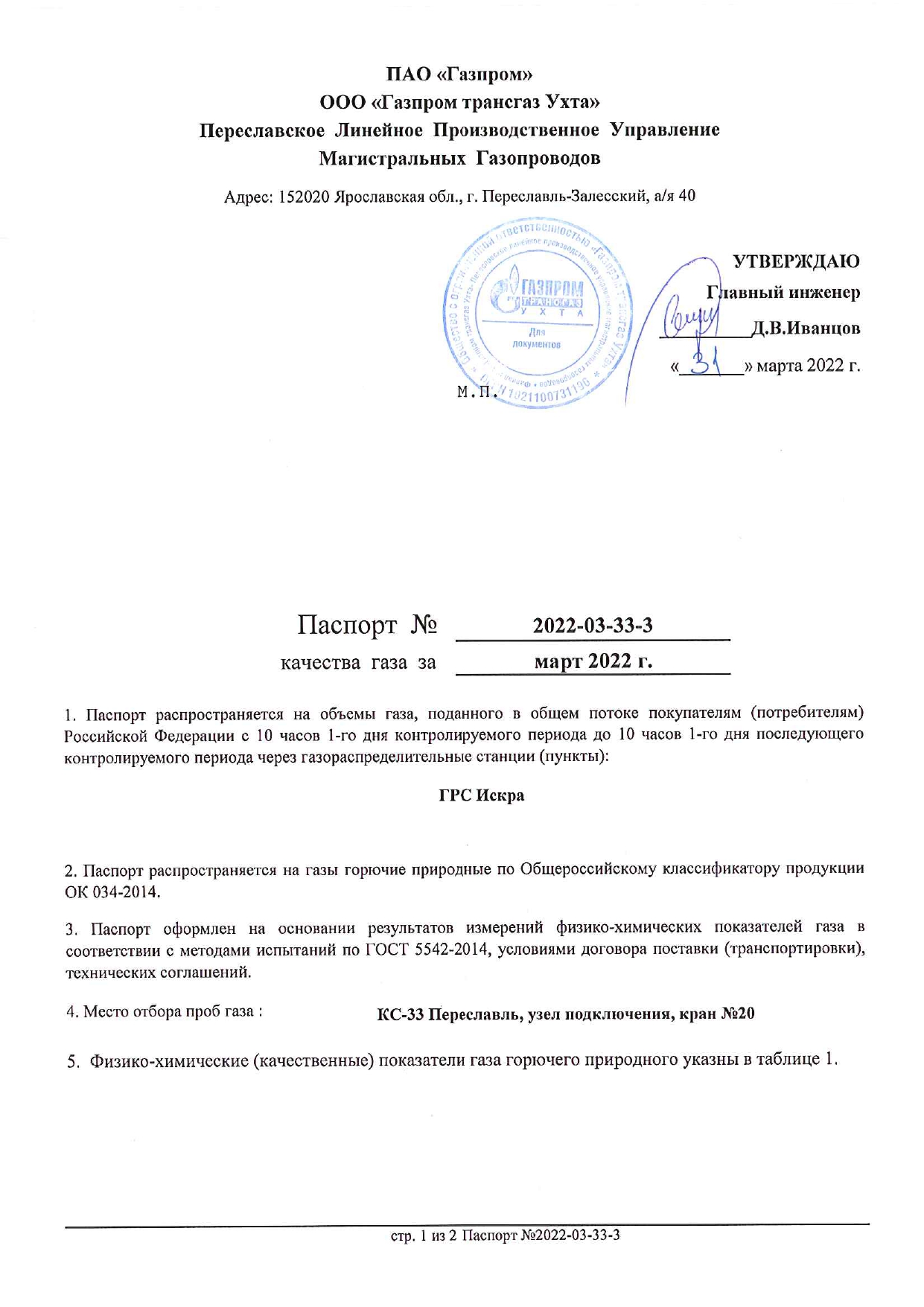 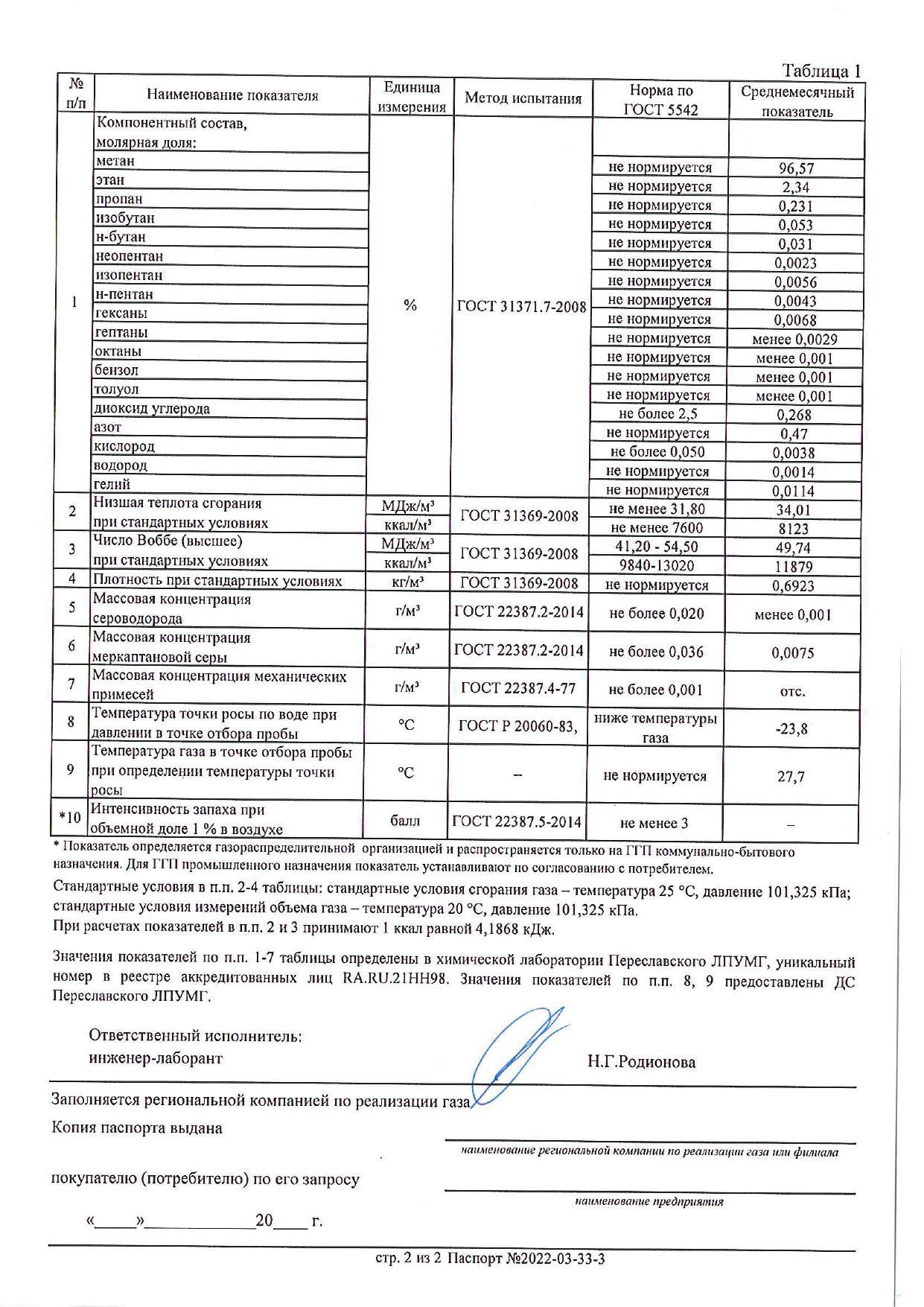 преобладающий в поселении, городском округе вид топлива, определяемый по совокупности всех систем теплоснабжения, находящихся в соответствующем поселении, городском округеОсновным топливом котельных является природный газ, аварийное и резервное топливо не предусмотрено.приоритетное направление развития топливного баланса поселения, городского округаОграничения, касающиеся поставок топлива на источники тепловой энергии в периоды расчетных температур наружного воздуха, отсутствуют.Система поставок топлива работает надежно.Раздел 9. Инвестиции в строительство, реконструкцию, техническое перевооружение и (или) модернизациюпредложения по величине необходимых инвестиций в строительство, реконструкцию, техническое перевооружение и (или) модернизацию источников тепловой энергии на каждом этапеВ 2026 году планируется завершение реконструкции существующей котельной д. Столбищи: замена сетевой и подпиточной насосной группызамена котлоагрегатов с приведением мощности к подключенной нагрузке (замена котлов Факел на котлы с высоким КПД, горелками с плавной регулировкой мощности и с системой розжига)замена системы ХВОустановка частотных преобразователей на электродвигателиустановка коммерческого узла учета тепловой энергиикапитальный ремонт кровлизамена электрической проводки котельной.В 2026 году планируется завершение реконструкции существующей котельной д. Емишево:замена сетевой и подпиточной насосной группы, замена котлоагрегатов с приведением мощности к подключенной нагрузке (замена котлов Факел на котлы с высоким КПД, с горелками с плавной регулировкой мощности и с системой розжига),замена системы ХВО,установка частотных преобразователей на электродвигатели,установка коммерческого узла учета тепловой энергии,капитальный ремонт кровлизамена эл.проводки котельнойзамена бака аккамулятора.Оценочная стоимость реконструкции котельных  приведена в таблице ниже.Таблица 18Оценочная стоимость реконструкции котельныхВ ходе реконструкции котельных необходимо осуществить установку приборов учета на котельной в д. Емишево и на котельной в д. Столбищи.Планы по установке ПУ приведены в таблице ниже.Таблица 19 Планы по установке ПУпредложения по величине необходимых инвестиций в строительство, реконструкцию, техническое перевооружение и (или) модернизацию тепловых сетей, насосных станций и тепловых пунктов на каждом этапеИзнос тепловых сетей Артемьевского сельского поселения составляет 100%. К замене подлежат все участки тепловой сети общей протяженность 0,8 км и 2,904 км.Оценочная стоимость замены трубопроводов (в соответствии с НЦС 81-02-13-2021 Сборник № 13 Наружные тепловые сети) составляет 18898,4 тыс. рублей.Таблица 20 Стоимость и источники финансирования предложения по величине инвестиций в строительство, реконструкцию, техническое перевооружение и (или) модернизацию в связи с изменениями температурного графика и гидравлического режима работы системы теплоснабжения на каждом этапеСтроительство новых, реконструкция и модернизация и техническое перевооружение существующих источников тепловой энергии в связи с изменением температурного графика не предполагается.предложения по величине необходимых инвестиций для перевода открытой системы теплоснабжения (горячего водоснабжения) в закрытую систему горячего водоснабжения на каждом этапеСистема теплоснабжения в д. Столбищи закрытого типа.Система теплоснабжения д. Емишево двухтрубная, закрытая.В связи с этим, перевод в закрытую систему не требуется.оценка эффективности инвестиций по отдельным предложениямОценка эффективности инвестиций по отдельным предложениям не проводится.величина фактически осуществленных инвестиций в строительство, реконструкцию, техническое перевооружение и (или) модернизацию объектов теплоснабжения за базовый период и базовый период актуализацииИнформация по фактически осуществленным инвестициям в строительство, реконструкцию, техническое перевооружение и (или) модернизацию объектов теплоснабжения отсутствует.Раздел 10. Решение о присвоении статуса единой теплоснабжающей организации (организациям)решение о присвоении статуса единой теплоснабжающей организации (организациям)В настоящее время МУП ТМР «ТутаевТеплоЭнерго» отвечает всем требованиям критериев по определению единой теплоснабжающей организации, а именно:Владение на праве собственности или ином законном основании источниками тепловой энергии с наибольшей совокупной установленной тепловой мощностью в границах зоны деятельности единой теплоснабжающей организации или тепловыми сетями, к которым непосредственно подключены источники тепловой энергии с наибольшей совокупной установленной тепловой мощностью в границах зоны деятельности единой теплоснабжающей организации. Статус единой теплоснабжающей организации присваивается организации, способной в лучшей мере обеспечить надежность теплоснабжения в соответствующей системе теплоснабжения. Способность обеспечить надежность теплоснабжения определяется наличием технических возможностей и квалифицированного персонала по наладке, мониторингу, диспетчеризации, переключениям и оперативному управлению гидравлическими режимами.Рекомендуется установить единой теплоснабжающей организацией МУП ТМР «ТутаевТеплоЭнерго»Согласно требованиям критериев по определению единой теплоснабжающей организации при осуществлении своей деятельности фактически исполняет обязанности единой теплоснабжающей организации, а именно:заключает и надлежаще исполняет договоры теплоснабжения со всеми обратившимися к ней потребителями тепловой энергии в своей зоне деятельности;надлежащим образом исполняет обязательства перед иными теплоснабжающими и теплосетевыми организациями в зоне своей деятельности;осуществляет контроль режимов потребления тепловой энергии в зоне своей деятельности.будет осуществлять мониторинг реализации схемы теплоснабжения и подавать в орган, утвердивший схему теплоснабжения, отчеты о реализации, включая предложения по актуализации схемы теплоснабжения.реестр зон деятельности единой теплоснабжающей организации (организаций)Зонами деятельности единой теплоснабжающей организацией МУП ТМР «ТутаевТеплоЭнерго» в границах Артемьевского сельского поселения являются:Таблица 21 Зоны деятельности ЕТОоснования, в том числе критерии, в соответствии с которыми теплоснабжающей организации присвоен статус единой теплоснабжающей организацииРешение по установлению единой теплоснабжающей организации осуществляется на основании критериев определения единой теплоснабжающей организации, установленных в правилах организации теплоснабжения, утверждаемых Правительством Российской Федерации.В соответствии с пунктом 28 статьи 2 Федерального закона от 27 июля 2010 г. № 190-ФЗ «О теплоснабжении» единая теплоснабжающая организация в системе теплоснабжения (далее - единая теплоснабжающая организация) - теплоснабжающая организация, которая определяется в схеме теплоснабжения федеральным органом исполнительной власти, уполномоченным Правительством Российской Федерации на реализацию государственной политики в сфере теплоснабжения (далее - федеральный орган исполнительной власти, уполномоченный на реализацию государственной политики в сфере теплоснабжения), или органом местного самоуправления на основании критериев и в порядке, которые установлены правилами организации теплоснабжения, утвержденными Правительством Российской Федерации.В соответствии со статьей 6 Федерального закона от 27 июля 2010 г. № 190-ФЗ «О теплоснабжении» к полномочиям органов местного самоуправления поселений, городских округов по организации теплоснабжения на соответствующих территориях относится утверждение схем теплоснабжения поселений, городских округов с численностью населения менее пятисот тысяч человек, в том числе определение единой теплоснабжающей организации.В соответствии с Правилами организации теплоснабжения в Российской Федерации, утвержденными постановлением Правительства Российской Федерации от 8 августа 2012 г.  №  808, определены следующие критерии и порядок определения единой теплоснабжающей организации:Статус единой теплоснабжающей организации присваивается теплоснабжающей и (или) теплосетевой организации решением федерального органа исполнительной власти (в отношении городов с населением 500 тысяч человек и более) или органа местного самоуправления (далее - уполномоченные органы) при утверждении схемы теплоснабжения поселения, городского округа.В проекте схемы теплоснабжения должны быть определены границы зон деятельности единой теплоснабжающей организации (организаций). Границы зоны (зон) деятельности единой теплоснабжающей организации (организаций) определяются границами системы теплоснабжения.В случае если на территории поселения, городского округа существуют несколько систем теплоснабжения, уполномоченные органы вправе:• определить единую теплоснабжающую организацию (организации) в каждой из систем теплоснабжения, расположенных в границах поселения, городского округа;• определить на несколько систем теплоснабжения единую теплоснабжающую организацию.Для присвоения организации статуса единой теплоснабжающей организации на территории поселения, городского округа лица, владеющие на праве собственности или ином законном основании источниками тепловой энергии и (или) тепловыми сетями, подают в уполномоченный орган заявку на присвоение организации статуса единой теплоснабжающей организации с указанием зоны ее деятельности.Критериями определения единой теплоснабжающей организации являются: • владение на праве собственности или ином законном основании источниками тепловой энергии с наибольшей рабочей тепловой мощностью и (или)  тепловыми сетями с наибольшей емкостью в границах зоны деятельности единой теплоснабжающей организации;• размер собственного капитала;• способность в лучшей мере обеспечить надежность теплоснабжения в соответствующей системе теплоснабжения. Для определения указанных критериев уполномоченный орган при разработке схемы теплоснабжения вправе запрашивать у теплоснабжающих и теплосетевых организаций соответствующие сведения.Способность в лучшей мере обеспечить надежность теплоснабжения в соответствующей системе теплоснабжения определяется наличием у организации технических возможностей и квалифицированного персонала по наладке, мониторингу, диспетчеризации, переключениям и оперативному управлению гидравлическими и температурными режимами системы теплоснабжения и обосновывается в схеме теплоснабжения.Единая теплоснабжающая организация при осуществлении своей деятельности обязана:• заключать и исполнять договоры теплоснабжения с любыми обратившимися к ней потребителями тепловой энергии, теплопотребляющие установки которых находятся в данной системе теплоснабжения при условии соблюдения указанными потребителями выданных им в соответствии с законодательством о градостроительной деятельности технических условий подключения к тепловым сетям; • заключать и исполнять договоры поставки тепловой энергии (мощности) и (или) теплоносителя в отношении объема тепловой нагрузки, распределенной в соответствии со схемой теплоснабжения;• заключать и исполнять договоры оказания услуг по передаче тепловой энергии, теплоносителя в объеме, необходимом для обеспечения теплоснабжения потребителей тепловой энергии с учетом потерь тепловой энергии, теплоносителя при их передаче.информация о поданных теплоснабжающими организациями заявках на присвоение статуса единой теплоснабжающей организацииИнформация отсутствует.реестр систем теплоснабжения, содержащий перечень теплоснабжающих организаций, действующих в каждой системе теплоснабжения, расположенных в границах поселения, городского округа, города федерального значенияЗонами деятельности единой теплоснабжающей организацией МУП ТМР «ТутаевТеплоЭнерго» в границах Артемьевского сельского поселения являются:Раздел 11. Решения о распределении тепловой нагрузки между источниками тепловой энергииЗоны с дефицитом располагаемой мощности источников тепловой мощности отсутствуют. Строительство и реконструкция тепловых сетей, обеспечивающих перераспределение тепловой нагрузки из зон с дефицитом располагаемой тепловой мощности источников тепловой энергии в зоны с резервом располагаемой тепловой мощности источников тепловой энергии не предусматривается.Раздел 12. Решения по бесхозяйным тепловым сетямБесхозяйные тепловые сети отсутствуют.Раздел 13. Синхронизация схемы теплоснабжения со схемой газоснабжения и газификации субъекта Российской Федерации и (или) поселения, схемой и программой развития электроэнергетики, а также со схемой водоснабжения и водоотведения поселения, городского округа, города федерального значенияописание решений (на основе утвержденной региональной (межрегиональной) программы газификации жилищно-коммунального хозяйства, промышленных и иных организаций) о развитии соответствующей системы газоснабжения в части обеспечения топливом источников тепловой энергииОсновным топливом котельных является природный газ, аварийное и резервное топливо не предусмотрено. Предложений о развитии системы газоснабжения нет.описание проблем организации газоснабжения источников тепловой энергииПроблемы в газоснабжении источников теплоснабжения отсутствуют.предложения по корректировке утвержденной (разработке) региональной (межрегиональной) программы газификации жилищно-коммунального хозяйства, промышленных и иных организаций для обеспечения согласованности такой программы с указанными в схеме теплоснабжения решениями о развитии источников тепловой энергии и систем теплоснабженияПредложения отсутствуют.описание решений (вырабатываемых с учетом положений утвержденной схемы и программы развития Единой энергетической системы России) о строительстве, реконструкции, техническом перевооружении и (или) модернизации, выводе из эксплуатации источников тепловой энергии и генерирующих объектов, включая входящее в их состав оборудование, функционирующих в режиме комбинированной выработки электрической и тепловой энергии, в части перспективных балансов тепловой мощности в схемах теплоснабженияСтроительство генерирующих объектов, функционирующих в режиме комбинированной выработки электрической и тепловой энергии, не планируется.предложения по строительству генерирующих объектов, функционирующих в режиме комбинированной выработки электрической и тепловой энергии, указанных в схеме теплоснабжения, для их учета при разработке схемы и программы перспективного развития электроэнергетики субъекта Российской Федерации, схемы и программы развития Единой энергетической системы России, содержащие в том числе описание участия указанных объектов в перспективных балансах тепловой мощности и энергииСтроительство генерирующих объектов, функционирующих в режиме комбинированной выработки электрической и тепловой энергии, не планируется.описание решений (вырабатываемых с учетом положений утвержденной схемы водоснабжения поселения, городского округа, города федерального значения, утвержденной единой схемы водоснабжения и водоотведения Республики Крым) о развитии соответствующей системы водоснабжения в части, относящейся к системам теплоснабженияПредложений о развитии системы водоснабжения нет.предложения по корректировке утвержденной (разработке) схемы водоснабжения поселения, городского округа, города федерального значения, единой схемы водоснабжения и водоотведения Республики Крым для обеспечения согласованности такой схемы и указанных в схеме теплоснабжения решений о развитии источников тепловой энергии и систем теплоснабженияПредложения отсутствуют.Раздел 14. Индикаторы развития систем теплоснабжения поселения, городского округа, города федерального значенияТаблица 22 Перспективная тепловая нагрузка котельных (1 вариант) в актуализированной СхемеТаблица 23 Перспективная тепловая нагрузка котельных (2 вариант) актуализированной СхемеТаблица 24 Перспективный балансРаздел 15. Ценовые (тарифные) последствияТарифы на тепловую энергию, поставляемую МУП ТМР «ТутаевТеплоЭнерго» потребителям Артемьевского сельского поселения представлены в таблице ниже.Таблица 25 Тарифы на тепловую энергию и ГВС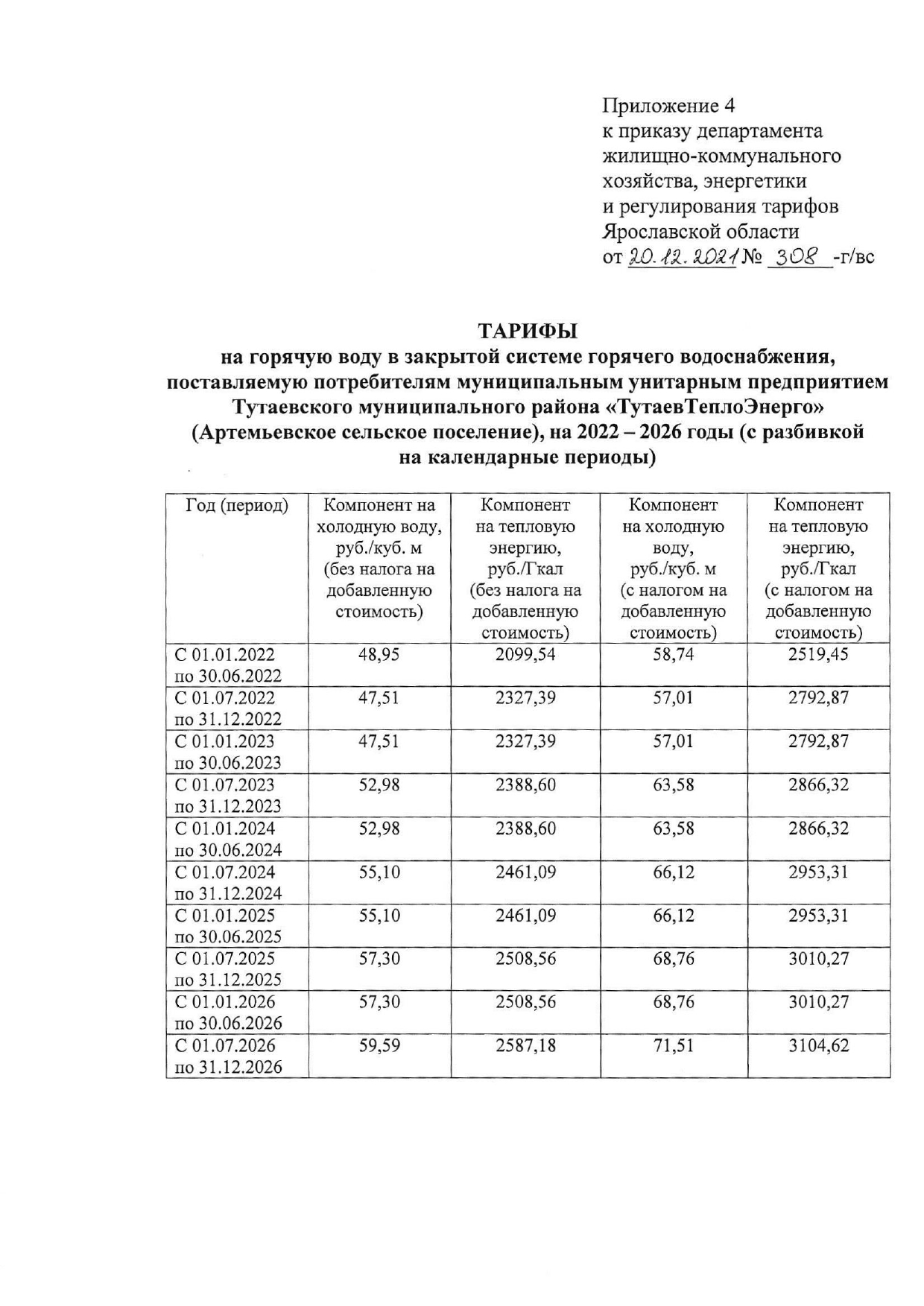 Согласно Прогнозу долгосрочного социально – экономического развития Российской Федерации на период до 2030 года, разработанного Минэкономразвития России рост тарифов на товары (услуги) инфраструктурных компаний для населения и тарифов на услуги организаций ЖКХ в 2016-2030 гг. может происходить по трем вариантам:Таблица 26 Прогноз тарифов в %Прогноз тарифов на тепловую энергию, поставляемую МУП ТМР «ТутаевТеплоЭнерго» представлен в таблице ниже.Таблица 27 Прогноз тарифов на тепловую энергиюМуниципальное казенное учреждение «Центр управления жилищно-коммунальным комплексом Тутаевского муниципального района»Соков Артём ЕвгеньевичИП Калинин Денис АлександровичКалинин Денис Александрович №п/пНаименование населенного пунктаОбщая численность населения, чел.Численность населения, подключенная к централизованной системе1д. Столбищи4101862д. Емишево34171Населенный пункт, очередьПлощадь участка, гаКоличество коттеджейОбщая площадь (всех домов)Населениек 2025 году (Согласно Генеральному плану)к 2025 году (Согласно Генеральному плану)к 2025 году (Согласно Генеральному плану)к 2025 году (Согласно Генеральному плану)к 2025 году (Согласно Генеральному плану)дер. Емишево1031372093дер. Столбищи20404800120дер. Осташево6,218216054Итого36,208916560414Наименование показателя202220232024202520262027202820292030-20332034-2037Котельная д. СтолбищиКотельная д. СтолбищиКотельная д. СтолбищиКотельная д. СтолбищиКотельная д. СтолбищиКотельная д. СтолбищиКотельная д. СтолбищиКотельная д. СтолбищиКотельная д. СтолбищиКотельная д. СтолбищиКотельная д. СтолбищиРасполагаемая мощность источника тепловой энергии Гкал/ч2,752,752,752,752,752,752,752,752,752,75Затраты тепловой мощности на собственные и хозяйственные нужды источника тепловой энергии, Гкал/час0,00080,00080,00080,00080,00080,00080,00080,00080,00080,0008Потери мощности в тепловой сети, Гкал/час0,1580,1380,1180,1180,1180,1180,1180,1180,1180,118Присоединенная тепловая нагрузка, в т.ч. Гкал/ч0,40840,48840,56840,64840,72840,80840,88840,88840,88840,8884Отопление0,3780,4480,5180,5880,6580,7280,7980,7980,7980,798Вентиляция0000000000ГВС0,03040,04040,05040,06040,07040,08040,09040,09040,09040,0904Резерв (+)/ дефицит (-) тепловой мощности, Гкал/ч2,22,12,12,01,91,81,71,71,71,7Доля резерва, %79,477,275,072,169,266,363,463,463,463,4Котельная д. ЕмишевоКотельная д. ЕмишевоКотельная д. ЕмишевоКотельная д. ЕмишевоКотельная д. ЕмишевоКотельная д. ЕмишевоКотельная д. ЕмишевоКотельная д. ЕмишевоКотельная д. ЕмишевоКотельная д. ЕмишевоКотельная д. ЕмишевоРасполагаемая мощность источника тепловой энергии Гкал/ч2,752,752,752,752,752,752,752,752,752,75Затраты тепловой мощности на собственные и хозяйственные нужды источника тепловой энергии, Гкал/час0,0030,0030,0030,0030,0030,0030,0030,0030,0030,003Потери мощности в тепловой сети, Гкал/час0,0590,0590,0590,0590,0590,0590,0590,0590,0590,059Присоединенная тепловая нагрузка, в т.ч. Гкал/ч0,40840,48840,56840,64840,72840,80840,88840,88840,88840,8884Отопление0,3780,3780,3780,3780,3780,3780,3780,3780,3780,378Вентиляция0000000000ГВС0,03040,03040,03040,03040,03040,03040,03040,03040,03040,0304Резерв (+)/ дефицит (-) тепловой мощности, Гкал/ч2,32,22,12,02,01,91,81,81,81,8Доля резерва, %82,980,077,174,271,368,365,465,465,465,4Наименование показателя202220232024202520262027202820292030-20332034-2037Котельная д. СтолбищиКотельная д. СтолбищиКотельная д. СтолбищиКотельная д. СтолбищиКотельная д. СтолбищиКотельная д. СтолбищиКотельная д. СтолбищиКотельная д. СтолбищиКотельная д. СтолбищиКотельная д. СтолбищиКотельная д. СтолбищиРасполагаемая мощность источника тепловой энергии Гкал/ч2,752,752,752,750,370,370,370,370,370,37Затраты тепловой мощности на собственные и хозяйственные нужды источника тепловой энергии, Гкал/час0,00080,00080,00080,00080,010,010,010,010,010,01Потери мощности в тепловой сети, Гкал/час0,1980,1980,1980,1980,030,030,030,030,030,03Присоединенная тепловая нагрузка, в т.ч. Гкал/ч0,290,290,290,290,30,30,30,30,30,3Резерв (+)/ дефицит (-) тепловой мощности, Гкал/ч2,32,32,32,30,030,030,030,030,030,03Доля резерва, %82,282,282,282,28,118,118,118,118,118,11Котельная д. ЕмишевоКотельная д. ЕмишевоКотельная д. ЕмишевоКотельная д. ЕмишевоКотельная д. ЕмишевоКотельная д. ЕмишевоКотельная д. ЕмишевоКотельная д. ЕмишевоКотельная д. ЕмишевоКотельная д. ЕмишевоКотельная д. ЕмишевоРасполагаемая мощность источника тепловой энергии Гкал/ч2,752,752,752,750,20,20,20,20,20,2Затраты тепловой мощности на собственные и хозяйственные нужды источника тепловой энергии, Гкал/час0,0030,0030,0030,0030,010,010,010,010,010,01Потери мощности в тепловой сети, Гкал/час0,0590,0590,0590,0590,020,020,020,020,020,02Присоединенная тепловая нагрузка, в т.ч. Гкал/ч0,150,150,150,150,160,160,160,160,160,16Резерв (+)/ дефицит (-) тепловой мощности, Гкал/ч2,5382,5382,5382,5380,010,010,010,010,010,01Доля резерва, %92,392,392,392,35,05,05,05,05,05,0№                 ппНаименование показателейЕд. измер.20222023202420252026202720282029203020312032-2037Котельная д. СтолбищиКотельная д. СтолбищиКотельная д. СтолбищиКотельная д. СтолбищиКотельная д. СтолбищиКотельная д. СтолбищиКотельная д. СтолбищиКотельная д. СтолбищиКотельная д. СтолбищиКотельная д. СтолбищиКотельная д. СтолбищиКотельная д. СтолбищиКотельная д. СтолбищиКотельная д. Столбищи1Производство тепловой энергииГкал2 334,92 334,92 334,92 334,92 334,92 334,92 334,92 334,92 334,92 334,92 334,92на собственные нужды котельнойГкал20,820,820,820,820,820,820,820,820,820,820,83Отпуск в сетьГкал2 314,12 314,12 314,12 314,12 314,12 314,12 314,12 314,12 314,12 314,12 314,14Потери в сетях%34,234,234,234,234,234,234,234,234,234,234,25Полезный отпуск тепловой энергииГкал1 521,91 521,91 521,91 521,91 521,91 521,91 521,91 521,91 521,91 521,91 521,96Расходы на топливокгу.т./Гкал213,4213,4213,4213,4213,4157,5157,5157,5157,5157,5157,57Электрическая энергия, в том числекВт*ч/Гкал70,070,070,070,070,028,028,028,028,028,028,0Котельная д. ЕмишевоКотельная д. ЕмишевоКотельная д. ЕмишевоКотельная д. ЕмишевоКотельная д. ЕмишевоКотельная д. ЕмишевоКотельная д. ЕмишевоКотельная д. ЕмишевоКотельная д. ЕмишевоКотельная д. ЕмишевоКотельная д. ЕмишевоКотельная д. ЕмишевоКотельная д. ЕмишевоКотельная д. Емишево1Производство тепловой энергииГкал1 069,41 069,41 069,41 069,41 069,41 069,41 069,41 069,41 069,41 069,41 069,42на собственные нужды котельнойГкал19,019,019,019,019,019,019,019,019,019,019,03Отпуск в сетьГкал1 050,41 050,41 050,41 050,41 050,41 050,41 050,41 050,41 050,41 050,41 050,44Потери в сетях%22,722,722,722,722,722,722,722,722,722,722,75Полезный отпуск тепловой энергииГкал812,1812,1812,1812,1812,1812,1812,1812,1812,1812,1812,16Расходы на топливокгу.т./Гкал265,5265,5265,5265,5265,5155,3155,3155,3155,3155,3155,37Электрическая энергия, в том числекВт*ч/Гкал74,374,374,374,374,328,028,028,028,028,028,0Наименование показателя2022202320242025202620272028-20332034-2037Котельная д. Столбищи0,0003060,0003060,0003060,0003060,0003060,0003060,0003060,000306Котельная д. Емишево0,0002890,0002890,0002890,0002890,0002890,0002890,0002890,000289Наименование показателя2020Котельная д. СтолбищиКотельная д. СтолбищиРасполагаемая мощность источника тепловой энергии Гкал/ч2,75Затраты тепловой мощности на собственные и хозяйственные нужды источника тепловой энергии, Гкал/час0,0008Потери мощности в тепловой сети, Гкал/час0,198Присоединенная тепловая нагрузка, в т.ч. Гкал/ч0,29Резерв (+)/ дефицит (-) тепловой мощности, Гкал/ч2,3Доля резерва, %82,2Котельная д. ЕмишевоКотельная д. ЕмишевоРасполагаемая мощность источника тепловой энергии Гкал/ч2,75Затраты тепловой мощности на собственные и хозяйственные нужды источника тепловой энергии, Гкал/час0,003Потери мощности в тепловой сети, Гкал/час0,059Присоединенная тепловая нагрузка, в т.ч. Гкал/ч0,15Резерв (+)/ дефицит (-) тепловой мощности, Гкал/ч2,538Доля резерва, %92,3№ п/пВид тепловой мощностиЕдиница измерения2020 годКотельная д. Столбищи Котельная д. Столбищи Котельная д. Столбищи Котельная д. Столбищи 1Тепловая мощность неттоГкал/час2,74Котельная д. ЕмишевоКотельная д. ЕмишевоКотельная д. ЕмишевоКотельная д. Емишево1Тепловая мощность неттоГкал/час2,74Наименование показателя202220232024202520262027202820292030-20332034-2037Котельная д. СтолбищиКотельная д. СтолбищиКотельная д. СтолбищиКотельная д. СтолбищиКотельная д. СтолбищиКотельная д. СтолбищиКотельная д. СтолбищиКотельная д. СтолбищиКотельная д. СтолбищиКотельная д. СтолбищиКотельная д. СтолбищиПрисоединенная тепловая нагрузка, в т.ч. Гкал/ч0,40840,48840,56840,64840,72840,80840,88840,88840,88840,8884Отопление0,3780,4480,5180,5880,6580,7280,7980,7980,7980,798Вентиляция0000000000ГВС0,03040,04040,05040,06040,07040,08040,09040,09040,09040,0904Котельная д. ЕмишевоКотельная д. ЕмишевоКотельная д. ЕмишевоКотельная д. ЕмишевоКотельная д. ЕмишевоКотельная д. ЕмишевоКотельная д. ЕмишевоКотельная д. ЕмишевоКотельная д. ЕмишевоКотельная д. ЕмишевоКотельная д. ЕмишевоПрисоединенная тепловая нагрузка, в т.ч. Гкал/ч0,40840,48840,56840,64840,72840,80840,88840,88840,88840,8884Отопление0,3780,3780,3780,3780,3780,3780,3780,3780,3780,378Вентиляция0000000000ГВС0,03040,03040,03040,03040,03040,03040,03040,03040,03040,0304Наименование показателя202220232024202520262027202820292030-20332034-2037Котельная д. СтолбищиКотельная д. СтолбищиКотельная д. СтолбищиКотельная д. СтолбищиКотельная д. СтолбищиКотельная д. СтолбищиКотельная д. СтолбищиКотельная д. СтолбищиКотельная д. СтолбищиКотельная д. СтолбищиКотельная д. СтолбищиПрисоединенная тепловая нагрузка, в т.ч. Гкал/ч0,290,290,290,290,30,30,30,30,30,3Котельная д. ЕмишевоКотельная д. ЕмишевоКотельная д. ЕмишевоКотельная д. ЕмишевоКотельная д. ЕмишевоКотельная д. ЕмишевоКотельная д. ЕмишевоКотельная д. ЕмишевоКотельная д. ЕмишевоКотельная д. ЕмишевоКотельная д. ЕмишевоПрисоединенная тепловая нагрузка, в т.ч. Гкал/ч0,150,150,150,150,160,160,160,160,160,16Наименование показателя202220232024202520262027202820292030-20332034-2037Котельная д. СтолбищиКотельная д. СтолбищиКотельная д. СтолбищиКотельная д. СтолбищиКотельная д. СтолбищиКотельная д. СтолбищиКотельная д. СтолбищиКотельная д. СтолбищиКотельная д. СтолбищиКотельная д. СтолбищиКотельная д. СтолбищиРезерв (+)/ дефицит (-) тепловой мощности, Гкал/ч2,22,12,12,01,91,81,71,71,71,7Доля резерва, %79,477,275,072,169,266,363,463,463,463,4Котельная д. ЕмишевоКотельная д. ЕмишевоКотельная д. ЕмишевоКотельная д. ЕмишевоКотельная д. ЕмишевоКотельная д. ЕмишевоКотельная д. ЕмишевоКотельная д. ЕмишевоКотельная д. ЕмишевоКотельная д. ЕмишевоКотельная д. ЕмишевоРезерв (+)/ дефицит (-) тепловой мощности, Гкал/ч2,32,22,12,02,01,91,81,81,81,8Доля резерва, %82,980,077,174,271,368,365,465,465,465,4Наименование показателя202220232024202520262027202820292030-20332034-2037Котельная д. СтолбищиКотельная д. СтолбищиКотельная д. СтолбищиКотельная д. СтолбищиКотельная д. СтолбищиКотельная д. СтолбищиКотельная д. СтолбищиКотельная д. СтолбищиКотельная д. СтолбищиКотельная д. СтолбищиКотельная д. СтолбищиРезерв (+)/ дефицит (-) тепловой мощности, Гкал/ч2,32,32,32,30,030,030,030,030,030,03Доля резерва, %82,282,282,282,28,118,118,118,118,118,11Котельная д. ЕмишевоКотельная д. ЕмишевоКотельная д. ЕмишевоКотельная д. ЕмишевоКотельная д. ЕмишевоКотельная д. ЕмишевоКотельная д. ЕмишевоКотельная д. ЕмишевоКотельная д. ЕмишевоКотельная д. ЕмишевоКотельная д. ЕмишевоРезерв (+)/ дефицит (-) тепловой мощности, Гкал/ч2,5382,5382,5382,5380,010,010,010,010,010,01Доля резерва, %92,392,392,392,35,05,05,05,05,05,0№ п/пНаименование показателяЕд.изм.РасчетРасчет№ п/пНаименование показателяЕд.изм.Котельная д. СтолбищиКотельная д. Емишево1Площадь зоны действия источникакм21,60,92Количество абонентов в зоне действия источникаЕд.1373Суммарная присоединенная нагрузка всех потребителейГкал/ч0,670,374Расстояние от источника тепла до наиболее удаленного потребителякм0,8470,5455Расчетная температура в подающем трубопроводеC95956Расчетная температура в обратном трубопроводеC70707Среднее число абонентов на единицу площади зоны действия источника теплоснабжения1/км28,137,788Теплоплотность районаГкал/ч*км20,4190,4119Материальная характеристикам21098120010Удельная стоимость материальной характеристики сетейм2/Гкал/ч;980110311Поправочный коэффициент (1,3 для ТЭЦ и 1 для котельных)-1112Эффективный радиускм64,6№ п/пГодОбъем тепловых сетей, м3Необходимая производительность ВПУ (согласно СНиП 41-02-2003), т/ч№ п/пГодОбъем тепловых сетей, м3Необходимая производительность ВПУ (согласно СНиП 41-02-2003), т/чКотельная д. СтолбищиКотельная д. СтолбищиКотельная д. СтолбищиКотельная д. Столбищи12022500,3722023500,3732024500,3742025500,3752026-2037500,37Котельная д. ЕмишевоКотельная д. ЕмишевоКотельная д. ЕмишевоКотельная д. Емишево12022300,2122023300,2132024300,2142025300,2152026-2037300,21Потребление топлива тыс.м3Потребление топлива тыс.м3Потребление топлива тыс.м3Потребление топлива тыс.м3Потребление топлива тыс.м3Потребление топлива тыс.м3Потребление топлива тыс.м3Потребление топлива тыс.м3Вид топлива202220232024202520262027-20322033-2037Котельная д. СтолбищиКотельная д. СтолбищиКотельная д. СтолбищиКотельная д. СтолбищиКотельная д. СтолбищиКотельная д. СтолбищиКотельная д. СтолбищиКотельная д. СтолбищиПриродный газ (основное топливо), тыс.510,26585,1659,94734,79734,79734,79734,79резервное топливо-------Всего:510,26585,1659,94734,79734,79734,79734,79Котельная д. ЕмишевоКотельная д. ЕмишевоКотельная д. ЕмишевоКотельная д. ЕмишевоКотельная д. ЕмишевоКотельная д. ЕмишевоКотельная д. ЕмишевоКотельная д. ЕмишевоПриродный газ (основное топливо), тыс.304,86399,07493,27587,36587,36587,36587,36резервное топливо-------Всего:304,86399,07493,27587,36587,36587,36587,36Потребление топлива тыс.м3Потребление топлива тыс.м3Потребление топлива тыс.м3Потребление топлива тыс.м3Потребление топлива тыс.м3Потребление топлива тыс.м3Потребление топлива тыс.м3Потребление топлива тыс.м3Вид топлива202220232024202520262027-20322033-2037Котельная д. СтолбищиКотельная д. СтолбищиКотельная д. СтолбищиКотельная д. СтолбищиКотельная д. СтолбищиКотельная д. СтолбищиКотельная д. СтолбищиКотельная д. СтолбищиПриродный газ (основное топливо), тыс.510,26525,26540,26555,26555,26555,26555,26резервное топливо-------Всего:510,26525,26540,26555,26555,26555,26555,26Котельная д. ЕмишевоКотельная д. ЕмишевоКотельная д. ЕмишевоКотельная д. ЕмишевоКотельная д. ЕмишевоКотельная д. ЕмишевоКотельная д. ЕмишевоКотельная д. ЕмишевоПриродный газ (основное топливо), тыс.304,86317,52330,18342,84355,5355,5355,5резервное топливо-------Всего:304,86317,52330,18342,84355,5355,5355,5Наименование источника тепловой энергииВид топлива/назначениеПотребление топлива, тыс.м3, 2019 годПотребление топлива, тыс.м3, 2020 годКотельная д.СтолбищиОсновное топливо - газ природный412,392493,797Котельная д.СтолбищиРезервное отсутствует отсутствует Котельная д.ЕмишевоОсновное топливо - газ природный219,530278,934Котельная д.ЕмишевоРезервноеотсутствует отсутствует № п/пНаименованиеГодОценочная стоимость, тыс. руб.1Реконструкция котельной в д. Емишево202637112Реконструкция котельной в  д. Столбищи20266865Наименование источникаНаличие ПУ наисточнике (+/-)Предлагаемый срок установкиКотельная д. Столбищи-2026Котельная д. Емишево-2026НаименованиеВсего202220232024202520262027-20322033-2036Замена участков тепловых сетей18800,53760,13760,13760,13760,13760,1Реконструкция существующей котельной в д. Емишево137113711Реконструкция существующей котельной д. Столбищи268656865ИТОГО29376,503760,13760,13760,114336,13760,101)                 2026 год – 6865 тыс. руб. (средства концессионера)1)                 2026 год – 6865 тыс. руб. (средства концессионера)1)                 2026 год – 6865 тыс. руб. (средства концессионера)1)                 2026 год – 6865 тыс. руб. (средства концессионера)1)                 2026 год – 6865 тыс. руб. (средства концессионера)1)                 2026 год – 6865 тыс. руб. (средства концессионера)1)                 2026 год – 6865 тыс. руб. (средства концессионера)1)                 2026 год – 6865 тыс. руб. (средства концессионера)1)                 2026 год – 6865 тыс. руб. (средства концессионера)2)                 2026 год – 3711 тыс. руб. (средства концессионера)2)                 2026 год – 3711 тыс. руб. (средства концессионера)2)                 2026 год – 3711 тыс. руб. (средства концессионера)2)                 2026 год – 3711 тыс. руб. (средства концессионера)2)                 2026 год – 3711 тыс. руб. (средства концессионера)2)                 2026 год – 3711 тыс. руб. (средства концессионера)2)                 2026 год – 3711 тыс. руб. (средства концессионера)2)                 2026 год – 3711 тыс. руб. (средства концессионера)2)                 2026 год – 3711 тыс. руб. (средства концессионера)№п/пНаименование ЗОНЫОбщая численность населения, чел.Численность населения, подключенная к централизованной системе1д. Столбищи4101862д. Емишево34171№п/пНаименование ЗОНЫОбщая численность населения, чел.Численность населения, подключенная к централизованной системе1д. Столбищи4101862д. Емишево34171Наименование показателя20232024202520262027202820292030-20332034-2037Котельная д. СтолбищиКотельная д. СтолбищиКотельная д. СтолбищиКотельная д. СтолбищиКотельная д. СтолбищиКотельная д. СтолбищиКотельная д. СтолбищиКотельная д. СтолбищиКотельная д. СтолбищиКотельная д. СтолбищиРасполагаемая мощность источника тепловой энергии Гкал/ч2,752,752,752,752,752,752,752,752,75Затраты тепловой мощности на собственные и хозяйственные нужды источника тепловой энергии, Гкал/час0,00080,00080,00080,00080,00080,00080,00080,00080,0008Потери мощности в тепловой сети, Гкал/час0,1380,1180,1180,1180,1180,1180,1180,1180,118Присоединенная тепловая нагрузка, в т.ч. Гкал/ч0,48840,56840,64840,72840,80840,88840,88840,88840,8884Отопление0,4480,5180,5880,6580,7280,7980,7980,7980,798Вентиляция000000000ГВС0,04040,05040,06040,07040,08040,09040,09040,09040,0904Резерв (+)/ дефицит (-) тепловой мощности, Гкал/ч2,12,121,91,81,71,71,71,7Доля резерва, %77,27572,169,266,363,463,463,463,4Котельная д. ЕмишевоКотельная д. ЕмишевоКотельная д. ЕмишевоКотельная д. ЕмишевоКотельная д. ЕмишевоКотельная д. ЕмишевоКотельная д. ЕмишевоКотельная д. ЕмишевоКотельная д. ЕмишевоКотельная д. ЕмишевоРасполагаемая мощность источника тепловой энергии Гкал/ч2,752,752,752,752,752,752,752,752,75Затраты тепловой мощности на собственные и хозяйственные нужды источника тепловой энергии, Гкал/час0,0030,0030,0030,0030,0030,0030,0030,0030,003Потери мощности в тепловой сети, Гкал/час0,0590,0590,0590,0590,0590,0590,0590,0590,059Присоединенная тепловая нагрузка, в т.ч. Гкал/ч0,48840,56840,64840,72840,80840,88840,88840,88840,8884Отопление0,3780,3780,3780,3780,3780,3780,3780,3780,378Вентиляция000000000ГВС0,03040,03040,03040,03040,03040,03040,03040,03040,0304Резерв (+)/ дефицит (-) тепловой мощности, Гкал/ч2,22,1221,91,81,81,81,8Доля резерва, %8077,174,271,368,365,465,465,465,4Наименование показателя20232024202520262027202820292030-20332034-2037Котельная д. СтолбищиКотельная д. СтолбищиКотельная д. СтолбищиКотельная д. СтолбищиКотельная д. СтолбищиКотельная д. СтолбищиКотельная д. СтолбищиКотельная д. СтолбищиКотельная д. СтолбищиКотельная д. СтолбищиРасполагаемая мощность источника тепловой энергии Гкал/ч2,752,752,750,370,370,370,370,370,37Затраты тепловой мощности на собственные и хозяйственные нужды источника тепловой энергии, Гкал/час0,00080,00080,00080,010,010,010,010,010,01Потери мощности в тепловой сети, Гкал/час0,1980,1980,1980,030,030,030,030,030,03Присоединенная тепловая нагрузка, в т.ч. Гкал/ч0,290,290,290,30,30,30,30,30,3Резерв (+)/ дефицит (-) тепловой мощности, Гкал/ч2,32,32,30,030,030,030,030,030,03Доля резерва, %82,282,282,28,118,118,118,118,118,11Котельная д. ЕмишевоКотельная д. ЕмишевоКотельная д. ЕмишевоКотельная д. ЕмишевоКотельная д. ЕмишевоКотельная д. ЕмишевоКотельная д. ЕмишевоКотельная д. ЕмишевоКотельная д. ЕмишевоКотельная д. ЕмишевоРасполагаемая мощность источника тепловой энергии Гкал/ч2,752,752,750,20,20,20,20,20,2Затраты тепловой мощности на собственные и хозяйственные нужды источника тепловой энергии, Гкал/час0,0030,0030,0030,010,010,010,010,010,01Потери мощности в тепловой сети, Гкал/час0,0590,0590,0590,020,020,020,020,020,02Присоединенная тепловая нагрузка, в т.ч. Гкал/ч0,150,150,150,160,160,160,160,160,16Резерв (+)/ дефицит (-) тепловой мощности, Гкал/ч2,5382,5382,5380,010,010,010,010,010,01Доля резерва, %92,392,392,3555555№                 ппНаименование показателейЕд. измер.20222023202420252026202720282029203020312032-2037Котельная д. СтолбищиКотельная д. СтолбищиКотельная д. СтолбищиКотельная д. СтолбищиКотельная д. СтолбищиКотельная д. СтолбищиКотельная д. СтолбищиКотельная д. СтолбищиКотельная д. СтолбищиКотельная д. СтолбищиКотельная д. СтолбищиКотельная д. СтолбищиКотельная д. СтолбищиКотельная д. Столбищи1Производство тепловой энергии, всегоГкал2 334,92 334,92 334,92 334,92 334,92 334,92 334,92 334,92 334,92 334,92 334,92на собственные нужды котельнойГкал20,820,820,820,820,820,820,820,820,820,820,83Отпуск в сетьГкал2 314,12 314,12 314,12 314,12 314,12 314,12 314,12 314,12 314,12 314,12 314,14Потери в сетях%34,234,234,234,234,234,234,234,234,234,234,25Полезный отпуск тепловой энергииГкал1 521,91 521,91 521,91 521,91 521,91 521,91 521,91 521,91 521,91 521,91 521,96Расходы на топливокгу.т./Гкал213,4213,4213,4213,4213,4157,5157,5157,5157,5157,5157,57Электрическая энергия, в том числекВт*ч/Гкал70,070,070,070,070,028,028,028,028,028,028,0Котельная д. ЕмишевоКотельная д. ЕмишевоКотельная д. ЕмишевоКотельная д. ЕмишевоКотельная д. ЕмишевоКотельная д. ЕмишевоКотельная д. ЕмишевоКотельная д. ЕмишевоКотельная д. ЕмишевоКотельная д. ЕмишевоКотельная д. ЕмишевоКотельная д. ЕмишевоКотельная д. ЕмишевоКотельная д. Емишево1Производство тепловой энергии, всегоГкал1 069,41 069,41 069,41 069,41 069,41 069,41 069,41 069,41 069,41 069,41 069,42на собственные нужды котельнойГкал19,019,019,019,019,019,019,019,019,019,019,03Отпуск в сетьГкал1 050,41 050,41 050,41 050,41 050,41 050,41 050,41 050,41 050,41 050,41 050,44Потери в сетях%22,722,722,722,722,722,722,722,722,722,722,75Полезный отпуск тепловой энергииГкал812,1812,1812,1812,1812,1812,1812,1812,1812,1812,1812,16Расходы на топливокгу.т./Гкал265,5265,5265,5265,5265,5155,3155,3155,3155,3155,3155,37Электрическая энергия, в том числекВт*ч/Гкал74,374,374,374,374,328,028,028,028,028,028,0НаименованиеВариант2016-2020 гг.2021-2025 гг.2026-2030 гг.Тепловая энергия, рост тарифов (%)1140130115Тепловая энергия, рост тарифов (%)2134127115Тепловая энергия, рост тарифов (%)3131126117НаименованиеВариант202720282029203020312032-2037Тарифы на тепловую энергию (руб.)13130,83224,73318,63412,53506,53600,4Тарифы на тепловую энергию (руб.)22927,53015,33103,13190,93278,73366,6Тарифы на тепловую энергию (руб.)32839,42935,93032,43129,03225,53322,1